Schneider Electric Roadshow 2022: Neuheiten für den Wohn- & Gewerbebau kommen zum KundenDeutschlandweit mehr als 90 Events Live-Einstieg in die Schulung zum zertifizierten Partner für die Smart Home Lösung Wiser möglichRatingen, 20.05.22 – Die Impact Company Schneider Electric veranstaltet von Juni bis September 2022 zum ersten Mal in dieser Form eine eigene Roadshow. Im persönlichen Gespräch mit den Schneider-Experten können Partner aus dem Elektrohandwerk, Planer und Architekten bei über 90 Hausmessen und Kundenevents die Neuheiten der Marken Schneider Electric, Merten und Ritto für den Wohn- und Gewerbebau kennenlernen und sich über das aktuelle Portfolio der Gebäudeautomation informieren. Außerdem wird im Rahmen der Roadshow die erste Schulung zum zertifizierten Partner für Wiser angeboten, das funkbasierte, modulare Smart Home System.Auf mehr als 90 lokalen Events können Interessierte sich diesen Sommer mit allen aktuellen Neuheiten der Marken Schneider Electric, Merten und Ritto für den Wohn- und Gewerbebau vertraut machen. Im Bereich Schalter und Steckdosen stehen die mattschwarzen M-Pure Ocean Plastic Produkte im Fokus, mit denen Merten als erster Schalterhersteller auf dem Markt ein Sortiment anbietet, das die Meere schützt. Die Hauptprodukte der Serie werden aus einem Kunststoffgranulat hergestellt, das zu 50 Prozent aus ausgedienten Fischernetzen besteht; für die übrigen Produkte verwendet der Hersteller Kunststoffabfall aus der Industrie. Mit den neuen D-Antik Rahmen, die edles Flair mit dem vollen Funktionsumfang des Merten System Design kombinieren, haben Elektriker für Projekte in nobler Umgebung nun ein komplettes Flächenprogramm zur Auswahl. Als dritte Neuheit sind zwei USB-High-Power-Ladestationen zu sehen, die ebenfalls mit dem System Design kompatibel sind. Hier können Nutzer ohne Netzteil Smartphones, Tablets und Notebooks über USB-C mit bis zu 65W versorgen.Für die Türkommunikation präsentiert Ritto sein neues vernetztes Türkommunikationssystem für Ein- und Zweifamilienhäuser. Die TwinBus-IP-Technologie ermöglicht die einfache Nachrüstung von Videoruf-Systemen auch in Bestandsgebäuden, ohne dass neue Kabel verlegt werden müssen. Eine Türstation kommuniziert mit bis zu vier Innenstationen, und mit der kostenfeien App hat man die Haustüre immer im Blick, egal ob vom Sofa oder von unterwegs.Im Bereich der Gebäudesteuerung stellt Schneider Electric neben dem neuen SpaceLogic KNX Touch IP 7 Zoll Smart Screen auch den Multifunktionstaster KNX Tastsensor Flex vor, mit dem sich Verdunklungs- und Beleuchtungssteuerung komfortabel von zentraler Stelle bedienen lassen. Außerdem ist der Tastsensor Pro T zu sehen, der auf Gesten reagiert und damit hervorragend für hygienesensitive Bereiche geeignet ist. Die Installationshilfe eConfigure KNX, die bei den einzelnen Veranstaltungen demonstriert wird, führt auch Elektriker ohne KNX-Vorkenntnisse intuitiv durch Planung, Einrichtung und Pflege nachhaltiger Beleuchtungs-, Verschattungs- sowie Heizungs- und Klimatechnik. Alternativ kann ein Elektriker mit dem Kunden vor Ort die KNX-Infrastruktur planen und im Programm alles an der richtigen Stelle platzieren. Nach der Planung gibt das Programm dann direkt eine Stückliste und das Raumbuch aus. Des Weiteren lernen Besucher der Roadshow das aktuelle Wiser Home Lösungsportfolio kennen. Die modulare und nachhaltige, skalierbare Smart Home Lösung kombiniert umfassende funknetzwerkfähige Schneider Electric Komponenten mit dem bewährten Merten Schalterdesign. Hausbesitzer können die Steuerung von Heizung, Energie und Licht ganz nach Bedarf in ihr Heimnetzwerk integrieren. Über die Wiser Home App verwalten sie dann zentral, welche Geräte in ihrem Smart Home wann Energie verbrauchen. Zudem verbindet Schneider Electric zukünftig die drahtlose mit der kabelgebundenen Gebäudeautomation: Der „Wiser for KNX“ oder der SpaceLYnk Logic Controller und das SpaceLogic KNX Hybrid Modul ermöglichen es, funkbasierte Wiser-Produkte in eine KNX-Gebäudeautomation einzubinden. Darüber hinaus bietet die Roadshow Besuchern die Möglichkeit, vor Ort direkt die erste Schulung zum zertifizierten Partner für Wiser zu absolvieren. Zertifizierte Partner werden Teil eines Netzwerks ausgewählter Installateure, die der sogenannte Partnerlocator auf der Merten-Website auflistet. So können an Wiser interessierte Konsumenten einfach einen zertifizierten Partner in ihrer Nähe finden. Neben einem Willkommensgeschenk gibt es Sonderrabatte, etwa beim Erwerb eines Musterkoffers. Alle weiteren Schulungen sind nach der Registrierung im mySchneider-Portal jederzeit online verfügbar.Die Schneider Electric Roadshow 2022 endet unmittelbar vor dem Auftakt der Light+Building, die vom 02. bis 06.10.2022 in Frankfurt am Main stattfindet. Dort wird Schneider Electric weitere Neuheiten vorstellen. Alle Veranstaltungsorte der Roadshow können hier eingesehen werden. Impact Company Schneider ElectricNachhaltigkeit ist bei Schneider Electric fest in der Unternehmens-DNA verankert. Seit mehr als 15 Jahren leistet das Unternehmen mit innovativen Lösungen seinen Beitrag zu einer wirtschaftlich und sozial verträglichen Klimawende. Schneider Electric versteht sich in diesem Sinne als Impact Company, die ihre Kunden und Partner zu einem nachhaltig erfolgreichen Wirtschaften befähigt. Gleichzeitig geht es auch um das Eintreten für Werte: Unternehmenskultur und Ecosystem sind eng an modernen ESG-Kriterien orientiert. Schneider Electric wurde 2021 mit dem unabhängigen Deutschen Nachhaltigkeitspreis ausgezeichnet und mehrfach von Corporate Knights zu einem der nachhaltigsten Unternehmen der Welt gekürt.Über Schneider ElectricWir von Schneider Electric möchten die optimale Nutzung von Energie und Ressourcen für alle ermöglichen und damit den Weg zu Fortschritt und Nachhaltigkeit ebnen. Wir nennen das Life Is On.Wir sind Ihr digitaler Partner für Nachhaltigkeit und Effizienz.Wir fördern die digitale Transformation durch die Integration weltweit führender Prozess- und Energietechnologien, durch die Vernetzung von Produkten mit der Cloud, durch Steuerungskomponenten sowie mit Software und Services über den gesamten Lebenszyklus hinweg. So ermöglichen wir ein integriertes Management für private Wohnhäuser, Gewerbegebäude, Rechenzentren, Infrastruktur und Industrien.Die tiefe Verankerung in den weltweiten lokalen Märkten macht uns zu einem nachhaltigen globalen Unternehmen. Wir setzen uns für offene Standards und für offene partnerschaftliche Eco-Systeme ein, die sich mit unserer richtungsweisenden Aufgabe und unseren Werten Inklusion und Empowerment identifizieren. www.se.com/de  Folgen Sie uns auf:      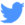 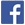 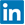 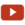 Entdecken Sie die neuesten Ansätze und Erkenntnisse zum Thema NachhaltigkeitHashtags: #SchneiderElectric #LifeIsOn #InnovationAtEveryLevel #EcoStruxure